Журналы, исключенные из РИНЦ №ЖурналВып.Публ.Цит.1.Academy
Олимп19453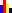 702.Actualscience
Общество с ограниченной ответственностью "Актуальность.РФ"2010245043.Akademicka psychologie
Vedecko vydavatelske centrum Sociosfera-CZ s.r.o.45154.Aktualni pedagogika
Vedecko vydavatelske centrum Sociosfera-CZ s.r.o.578175.American Scientific Journal
Global Science Center LP734236.APRIORI. Cерия: Гуманитарные науки
Индивидуальный предприниматель Акелян Нарине Самадовна239213667.APRIORI. Cерия: Естественные и технические науки
Индивидуальный предприниматель Акелян Нарине Самадовна215451788.Austrian Journal of Biomedical and Life Sciences
"East West" Association for Advanced Studies and Higher Education GmbH0009.Austrian Journal of Education and Applied Psychology
"East West" Association for Advanced Studies and Higher Education GmbH00010.Austrian Journal of Humanities and Social Sciences
"East West" Association for Advanced Studies and Higher Education GmbH18100357611.Austrian Journal of Literature and Linguistics
"East West" Association for Advanced Studies and Higher Education GmbH00012.Austrian Journal of Technical and Natural Sciences
"East West" Association for Advanced Studies and Higher Education GmbH1745837413.Ceteris Paribus
ООО "Европейский фонд инновационного развития"173057714.Cognitio rerum
ООО "Европейский фонд инновационного развития"320015.Eastern European Scientific Journal
Auris - Kommunikations und Verlagsgesellschaft mbH2595528116.Economics
Олимп2447037217.Ekonomicke trendy
Vedecko vydavatelske centrum Sociosfera-CZ s.r.o.4503318.Eo ipso
ООО "Европейский фонд инновационного развития"325019.Europaische Fachhochschule
ORT Publishing57144859520.Europaische Wissenschaft Abgeben
"East West" Association for Advanced Studies and Higher Education GmbH221121.Europea cientifico de la revista
"East West" Association for Advanced Studies and Higher Education GmbH00022.European Journal of Analytical and Applied Chemistry
"East West" Association for Advanced Studies and Higher Education GmbH4401123.European Journal of Archaeology and History Research
"East West" Association for Advanced Studies and Higher Education GmbH00024.European Journal of Arts
"East West" Association for Advanced Studies and Higher Education GmbH561325.European Journal of Biomedical and Life Sciences
"East West" Association for Advanced Studies and Higher Education GmbH91482326.European Journal of Economics and Management Sciences
"East West" Association for Advanced Studies and Higher Education GmbH916310227.European Journal of Education and Applied Psychology
"East West" Association for Advanced Studies and Higher Education GmbH81384028.European Journal of Humanities and Social Sciences
"East West" Association for Advanced Studies and Higher Education GmbH51151729.European Journal of Law and Political Sciences
"East West" Association for Advanced Studies and Higher Education GmbH7118930.European Journal of Literature and Linguistics
"East West" Association for Advanced Studies and Higher Education GmbH9154131.European Journal of Technical and Natural Sciences
"East West" Association for Advanced Studies and Higher Education GmbH458032.European Research
Олимп2784868233.European Science
Олимп2643821734.European science review
"East West" Association for Advanced Studies and Higher Education GmbH18122335935.Europeenne scientifique de la revue
"East West" Association for Advanced Studies and Higher Education GmbH00036.Filologicke vedomosti
Vedecko vydavatelske centrum Sociosfera-CZ s.r.o.452337.In Situ
ООО "Европейский фонд инновационного развития"183181138.International Journal of Innovative Technologies in Economy
ROST778639.International Scientific and Practical Conference World science
ROST78127014040.International Scientific Review
Олимп351090103241.Magyar Tudományos Journal22042.Medicus
Общество с ограниченной ответственностью "Издательство "Научное обозрение"14376343.Nauka i studia
Nauka i studia88167145644.Nauka-Rastudent.ru
Индивидуальный предприниматель Козлов Павел Евгеньевич421353159745.NovaInfo.Ru
Долганов Алексей Александрович1328868614346.Paradigmata poznani
Vedecko vydavatelske centrum Sociosfera-CZ s.r.o.1341527947.Pedagogy & Psychology. Theory and practice
Общество с ограниченной ответственностью "Издательство "Научное обозрение"91742248.Philology
Общество с ограниченной ответственностью "Издательство "Научное обозрение"82002849.A posteriori
ООО "Европейский фонд инновационного развития"318450.Science Time
Кузьмин Сергей Владимирович393034251651.Sciences of Europe
Global Science Center LP336785452.Scientia1120453.Sociologie cloveka
Vedecko vydavatelske centrum Sociosfera-CZ s.r.o.453754.Stredoevropsky Vestnik pro Vedu a Vyzkum
Общество с ограниченной ответственностью "Белкнига"0021155.SWorldJournal
ООО "НАУЧНЫЙ МИР"169213519956.Universum: медицина и фармакология
Общество с ограниченной ответственностью "Международный центр науки и образования"3821616857.Universum: общественные науки
Общество с ограниченной ответственностью "Международный центр науки и образования"3318111958.Universum: психология и образование
Общество с ограниченной ответственностью "Международный центр науки и образования"3422918059.Universum: технические науки
Общество с ограниченной ответственностью "Международный центр науки и образования"372743360.Universum: физика, химия и биология
Общество с ограниченной ответственностью "Международный центр науки и образования"00061.Universum: филология и искусствоведение
Общество с ограниченной ответственностью "Международный центр науки и образования"372576162.Universum: химия и биология
Общество с ограниченной ответственностью "Международный центр науки и образования"342072663.Universum: экономика и юриспруденция
Общество с ограниченной ответственностью "Международный центр науки и образования"3724628064.Wschodnioeuropejskie Czasopismo Naukowe
"NOWA PERSPEKTYWA" spolka z ograniczona odpowiedzialnoscia=ООО "Новая Перспектива"65167514365.Wulfenia (http://www.multidisciplinarywulfenia.org/)77066.Авиценна
ИП Никитин Игорь Анатольевич4314867.Академическая публицистика
Общество с ограниченной ответственностью "Аэтерна"3114068.Актуальные вопросы общественных наук: социология, политология, философия, история
Ассоциация научных сотрудников "Сибирская академическая книга"4258067269.Актуальные вопросы психологии
Индивидуальный предприниматель Акелян Нарине Самадовна6601170.Актуальные вопросы современного образования
Центр научного знания "Логос"2541371.Актуальные вопросы современной науки
Общество с ограниченной ответственностью "Центр развития научного сотрудничества"61156789272.Актуальные вопросы современной науки
Научно-издательский центр "Открытие"12286273.Актуальные вопросы экономических наук
Общество с ограниченной ответственностью "Центр развития научного сотрудничества"844006213774.Актуальные направления научных исследований: от теории к практике
Общество с ограниченной ответственностью "Центр научного сотрудничества "Интерактив плюс"10112222075.Актуальные проблемы гуманитарных и естественных наук
Научно-информационный издательский центр и редакция журнала "Актуальные проблемы гуманитарных и естественных наук"218136281049276.Актуальные проблемы мировой науки и образования
Общество с ограниченной ответственностью "АР-Консалт"00077.Актуальные проблемы науки и практики современного общества
Центр научного знания "Логос"5951078.Альманах мировой науки
Общество с ограниченной ответственностью "АР-Консалт"44236161979.Альманах современной науки и образования
Общество с ограниченной ответственностью Издательство "Грамота"1398797659080.Апробация
Общество с ограниченной ответственностью "Апробация"55233188781.Архивариус
Serenity-Group184153082.Аспирант
Южный университет (ИУБиП)3696170683.Бакалавр
Общество с ограниченной ответственностью Коллоквиум152332584.Бенефициар
ИП Никитин Игорь Анатольевич664085.Биоэкономика и экобиополитика
Общество с ограниченной ответственностью "Издательство Молодой ученый"41399486.Бюллетень медицинских интернет-конференций
Наука и инновации705050190487.В мире науки и искусства: вопросы филологии, искусствоведения и культурологии
Ассоциация научных сотрудников "Сибирская академическая книга"5394528688.Векторы развития современной науки
Автономная некоммерческая организация "Исследовательский центр информационно-правовых технологий"21205089.Велес
Громадська Організація "Фундація Економічних Ініціатив"=Общественная Организация "Фундация Экономических Инициатив"31884390.Вестник магистратуры
Общество с ограниченной ответственностью Коллоквиум1244461114491.Вестник международных научных конференций
Общество с ограниченной ответственностью Коллоквиум1838811192.Вестник науки и образования
Олимп2892861493.Вестник Науки и Творчества
Кузьмин Сергей Владимирович1558116894.Вестник научных конференций
ООО "Консалтинговая компания Юком"1007094210595.Вестник современной науки
Попова Елена Федоровна42124218296.Вестник современной науки и образования
Общество с ограниченной ответственностью "АР-Консалт"00097.Вопросы дошкольной педагогики
Общество с ограниченной ответственностью "Издательство Молодой ученый"94004198.Вопросы современной юриспруденции
Ассоциация научных сотрудников "Сибирская академическая книга"4965836399.Вопросы трансформации образования
SCIEURO816523100.Вопросы экономики и управления
Общество с ограниченной ответственностью "Издательство Молодой ученый"101.Высокие интеллектуальные технологии в науке и образовании
Информационный издательский учебно-научный центр "Стратегия будущего"000102.Высшая школа
Инфинити641548462103.Государственное и муниципальное управление в XXI веке: теория, методология, практика
Общество с ограниченной ответственностью "Центр развития научного сотрудничества"27786352104.Гуманитариум
Общество с ограниченной ответственностью "Центр научного сотрудничества "Интерактив плюс"23116105.Гуманитарные и общественные науки: опыт, проблемы, перспективы
Центр научного знания "Логос"41244106.Гуманитарные научные исследования
Международный научно-инновационный центр7525654973107.Гуманитарный трактат
ИП Никитин Игорь Анатольевич7581108.Диалог наук в XXI веке
Автономная некоммерческая организация "Исследовательский центр информационно-правовых технологий"24212109.Дискуссия теоретиков и практиков
Ист файненшиэл сервисиз энд консалтинг514584110.Доклады независимых авторов
Publisher "DNA"72331111.Достижения вузовской науки
Общество с ограниченной ответственностью "Центр развития научного сотрудничества"301152711112.Достижения и перспективы естественных и технических наук
Центр научного знания "Логос"47012113.Достижения науки и образования
Олимп1630852114.Дошкольное образование: опыт, проблемы, перспективы развития
Общество с ограниченной ответственностью "Центр научного сотрудничества "Интерактив плюс"959023115.Евразийский научный журнал
Общество с ограниченной ответственностью «Центр дистанционного обучения»222222171116.Евразийский союз ученых
Общество с ограниченной ответственностью "Международный Образовательный Центр"20681111026117.Единый всероссийский научный вестник81139118.Естественные и математические науки в современном мире
Ассоциация научных сотрудников "Сибирская академическая книга"45769335119.Естественные и технические науки: опыт, проблемы, перспективы
Центр научного знания "Логос"3713120.Журнал научных и прикладных исследований
Инфинити551165474121.Журнал научных публикаций аспирантов и докторантов
Редакция Журнала научных публикаций аспирантов и докторантов12047941532122.Законность и правопорядок в современном обществе
Общество с ограниченной ответственностью "Центр развития научного сотрудничества"361298380123.Западно-Сибирский педагогический вестник
Общество с ограниченной ответственностью "Центр развития научного сотрудничества"24112124.Знание
Serenity-Group431171147125.Инновации в науке
Ассоциация научных сотрудников "Сибирская академическая книга"8518481892126.Инновационная наука
Общество с ограниченной ответственностью "Аэтерна"7155813394127.Инновационная наука в глобализующемся мире
Общество с ограниченной ответственностью "Ника"28217128.Инновационные процессы и технологии в современном мире
Автономная некоммерческая организация "Исследовательский центр информационно-правовых технологий"212327129.Инновационные технологии в науке и образовании
Общество с ограниченной ответственностью "Центр научного сотрудничества "Интерактив плюс"111212260130.Интеграция мировых научных процессов как основа общественного прогресса81131131.Интеллектуальный потенциал XXI века: ступени познания
Общество с ограниченной ответственностью "Центр развития научного сотрудничества"421888290132.Интерактивная наука
Общество с ограниченной ответственностью "Центр научного сотрудничества "Интерактив плюс"17663167133.Интернаука
Общество с ограниченной ответственностью "Интернаука"225227134.Инфраструктурные отрасли экономики: проблемы и перспективы развития
Общество с ограниченной ответственностью "Центр развития научного сотрудничества"17592292135.Исследования в области естественных наук
Международный научно-инновационный центр31208314136.История и археология
Международный научно-инновационный центр32233405137.Итоги и перспективы научных исследований
Индивидуальный предприниматель Акелян Нарине Самадовна2205138.Культура. Духовность. Общество
Общество с ограниченной ответственностью "Центр развития научного сотрудничества"29906444139.Личность, семья и общество: вопросы педагогики и психологии
Ассоциация научных сотрудников "Сибирская академическая книга"64986485140.Матрица научного познания
Общество с ограниченной ответственностью "ОМЕГА САЙНС"41100141.Медицина: актуальные вопросы и тенденции развития
Индивидуальный предприниматель Акелян Нарине Самадовна5494142.Международный академический вестник
Автономная некоммерческая организация "Исследовательский центр информационно-правовых технологий"17396430143.Международный научный альманах
ИП Цоков Заур Борисович616057144.Международный научный институт "Educatio"4284271145.Методы науки
Инфинити3782146.Мир науки и инноваций
ООО "НАУЧНЫЙ МИР"40940487147.Модернизация современного общества: проблемы, пути развития и перспективы
Центр научного знания "Логос"310610148.Молодежный научный форум: гуманитарные науки
Общество с ограниченной ответственностью "Международный центр науки и образования"195158149.Молодежный научный форум: естественные и медицинские науки
Общество с ограниченной ответственностью "Международный центр науки и образования"172361150.Молодежный научный форум: общественные и экономические науки
Общество с ограниченной ответственностью "Международный центр науки и образования"1975733151.Молодежный научный форум: технические и математические науки
Общество с ограниченной ответственностью "Международный центр науки и образования"183138152.Молодой ученый
Общество с ограниченной ответственностью "Издательство Молодой ученый"3423720243695153.Наука 21 века: вопросы, гипотезы, ответы
ИП Бобырев Аркадий Викторович24571223154.Наука XXI века: проблемы и перспективы
Автономная некоммерческая организация "Исследовательский центр информационно-правовых технологий"211245155.Наука в современном мире: приоритеты развития
Общество с ограниченной ответственностью "Ника"317724156.Наука в современном мире: теория и практика
Автономная некоммерческая организация "Исследовательский центр информационно-правовых технологий"28614157.Наука в современном обществе
Центр научного знания "Логос"311538158.Наука в цифрах
Общество с ограниченной ответственностью "Центр научного сотрудничества "Интерактив плюс"3481159.Наука вчера, сегодня, завтра
Ассоциация научных сотрудников "Сибирская академическая книга"2846068160.Наука и Мир
Общество с ограниченной ответственностью "Издательство "Научное обозрение"9437101463161.Наука и образование в глобальных процессах
Общество с ограниченной ответственностью "Ника"26115162.Наука и образование в современной конкурентной среде
Автономная некоммерческая организация "Исследовательский центр информационно-правовых технологий"28724163.Наука и образование сегодня
Олимп1646229164.Наука и образование третьего тысячелетия
Общество с ограниченной ответственностью "АР-Консалт"000165.Наука и образование: инновации, интеграция и развитие
Автономная некоммерческая организация "Исследовательский центр информационно-правовых технологий"211719166.Наука и образование: проблемы и стратегии развития
Общество с ограниченной ответственностью "Ника"21568167.Наука и образование: проблемы и тенденции развития
Автономная некоммерческая организация "Исследовательский центр информационно-правовых технологий"2936168.Наука и образование: проблемы, идеи, инновации
Общество с ограниченной ответственностью "Ника"24814169.Наука и образование: современные тренды
Общество с ограниченной ответственностью "Центр научного сотрудничества "Интерактив плюс"10179106170.Наука и образование: тенденции и перспективы
Автономная некоммерческая организация "Исследовательский центр информационно-правовых технологий"25912171.Наука и общество
SCIEURO1532214172.Наука и общество в современных условиях
Автономная некоммерческая организация "Исследовательский центр информационно-правовых технологий"21037173.Наука и общество в условиях глобализации
Общество с ограниченной ответственностью "Ника"28822174.Наука и общество в эпоху перемен
Общество с ограниченной ответственностью "Ника"2567175.Наука и современное общество: взаимодействие и развитие
Общество с ограниченной ответственностью "Ника"215624176.Наука и современность
ООО "Консалтинговая компания Юком"10171525177.Наука и современность
Общество с ограниченной ответственностью "Центр развития научного сотрудничества"7941111877178.Наука и технологии
SCIEURO14260212179.Наука и технологии в современном обществе
Автономная некоммерческая организация "Исследовательский центр информационно-правовых технологий"29429180.Наука и человечество
SCIEURO7166272181.Наука, образование и культура
Олимп1835133182.Наука, образование, общество
ООО "Консалтинговая компания Юком"102071016183.Наука, техника и образование
Олимп331253938184.Наука, технологии и инновации в современном мире
Автономная некоммерческая организация "Исследовательский центр информационно-правовых технологий"25019185.Наука. Образование. Личность
Центр научного знания "Логос"41363186.Научная дискуссия: вопросы математики, физики, химии, биологии
Общество с ограниченной ответственностью "Интернаука"1717817187.Научная дискуссия: вопросы медицины
Общество с ограниченной ответственностью "Интернаука"2434310188.Научная дискуссия: вопросы педагогики и психологии
Общество с ограниченной ответственностью "Интернаука"3079450189.Научная дискуссия: вопросы социологии, политологии, философии, истории
Общество с ограниченной ответственностью "Интернаука"2436230190.Научная дискуссия: вопросы технических наук
Общество с ограниченной ответственностью "Интернаука"2133119191.Научная дискуссия: вопросы филологии, искусствоведения и культурологии
Общество с ограниченной ответственностью "Интернаука"2952423192.Научная дискуссия: вопросы экономики и управления
Общество с ограниченной ответственностью "Интернаука"30544168193.Научная дискуссия: вопросы юриспруденции
Общество с ограниченной ответственностью "Интернаука"2744928194.Научная дискуссия: инновации в современном мире
Общество с ограниченной ответственностью "Интернаука"4198790195.Научная перспектива
Инфинити852347540196.Научное знание современности
Кузьмин Сергей Владимирович31920197.Научные исследования
Олимп16359113198.Научные исследования в сфере общественных наук: вызовы нового времени (см. в книгах)000199.Научные исследования и разработки молодых ученых
Общество с ограниченной ответственностью "Центр развития научного сотрудничества"17701123200.Научные исследования: от теории к практике
Общество с ограниченной ответственностью "Центр научного сотрудничества "Интерактив плюс"201.Научные итоги года: достижения, проекты, гипотезы
Общество с ограниченной ответственностью "Центр развития научного сотрудничества"733794202.Научные труды SWorld
ООО "НАУЧНЫЙ МИР"10862589612625203.Научный альманах
ООО "Консалтинговая компания Юком"6469053853204.Научный вестник
ООО "Консалтинговая компания Юком"10145317205.Научный журнал
Олимп16441125206.Научный журнал "Globus" (см. в книгах)3354207.Научный институт глобальной и региональной экономики (см. в книгах)009208.Научный медицинский вестник
ООО "Консалтинговая компания Юком"674123209.Научный обозреватель
Инфинити771193300210.Научный прогресс
Инфинити3580211.Национальная Ассоциация Ученых
Общество с ограниченной ответственностью "Евразийское Научное Содружество"1172688333212.Новая наука: Опыт, традиции, инновации
Общество с ограниченной ответственностью "Агентство международных исследований"372817673213.Новая наука: От идеи к результату
Общество с ограниченной ответственностью "Агентство международных исследований"483582885214.Новая наука: Проблемы и перспективы
Общество с ограниченной ответственностью "Агентство международных исследований"403231882215.Новая наука: психолого-педагогический подход
Общество с ограниченной ответственностью "Агентство международных исследований"31761216.Новая наука: Современное состояние и пути развития
Общество с ограниченной ответственностью "Агентство международных исследований"463626952217.Новая наука: Стратегии и векторы развития
Общество с ограниченной ответственностью "Агентство международных исследований"392903905218.Новая наука: Теоретический и практический взгляд
Общество с ограниченной ответственностью "Агентство международных исследований"402920748219.Новая наука: техника и технологии
Общество с ограниченной ответственностью "Агентство международных исследований"39841220.Новая наука: финансово-экономические основы
Общество с ограниченной ответственностью "Агентство международных исследований"32738221.Новое слово в науке и практике: гипотезы и апробация результатов исследований
Общество с ограниченной ответственностью "Центр развития научного сотрудничества"311134406222.Новое слово в науке: перспективы развития
Общество с ограниченной ответственностью "Центр научного сотрудничества "Интерактив плюс"131625328223.Новый взгляд. Международный научный вестник
Общество с ограниченной ответственностью "Центр развития научного сотрудничества"16384201224.Новый университет. Серия: Актуальные проблемы гуманитарных и общественных наук
Общество с ограниченной ответственностью Коллоквиум55842346225.Новый университет. Серия: Вопросы естественных наук
Общество с ограниченной ответственностью Коллоквиум45015226.Новый университет. Серия: Технические науки
Общество с ограниченной ответственностью Коллоквиум41586610227.Новый университет. Серия: Экономика и право
Общество с ограниченной ответственностью Коллоквиум6712601202228.Образование и воспитание
Общество с ограниченной ответственностью "Издательство Молодой ученый"14424244229.Образование и наука в современных условиях
Общество с ограниченной ответственностью "Центр научного сотрудничества "Интерактив плюс"111206272230.Образовательная среда сегодня: стратегии развития
Общество с ограниченной ответственностью "Центр научного сотрудничества "Интерактив плюс"761384231.Обучение и воспитание: методики и практика
Общество с ограниченной ответственностью "Центр развития научного сотрудничества"341360604232.Общество XXI века: итоги, вызовы, перспективы
Центр научного знания "Логос"3785233.Олимп: физическая культура, спорт, туризм
Общество с ограниченной ответственностью Коллоквиум2135234.Опыт и инновации в психологии и педагогике
Центр научного знания "Логос"2401235.Отечественная юриспруденция
Олимп1728346236.Педагогика высшей школы
Общество с ограниченной ответственностью "Издательство Молодой ученый"10311334237.Педагогика и психология: актуальные вопросы теории и практики
Общество с ограниченной ответственностью "Центр научного сотрудничества "Интерактив плюс"550733238.Педагогика и психология: тренды, проблемы, актуальные задачи
Индивидуальный предприниматель Акелян Нарине Самадовна4614239.Педагогика и современность
ИП Бобырев Аркадий Викторович26674383240.Педагогический опыт: теория, методика, практика
Общество с ограниченной ответственностью "Центр научного сотрудничества "Интерактив плюс"121427115241.Педагогическое мастерство и педагогические технологии
Общество с ограниченной ответственностью "Центр научного сотрудничества "Интерактив плюс"10102995242.Первый шаг в науку
Общество с ограниченной ответственностью Коллоквиум1519662243.Перспективы интеграции науки и практики
Центр научного знания "Логос"311521244.Перспективы развития информационных технологий
Общество с ограниченной ответственностью "Центр развития научного сотрудничества"361189359245.Перший Незалежний Науковий Вісник
Громадська Організація "Фундація Економічних Ініціатив"=Общественная Организация "Фундация Экономических Инициатив"112200246.Познание стран мира: история, культура, достижения
Общество с ограниченной ответственностью "Центр развития научного сотрудничества"48811247.Политика, государство и право
Международный научно-инновационный центр44504565248.Политика, экономика и социальная сфера: проблемы взаимодействия
Общество с ограниченной ответственностью "Центр развития научного сотрудничества"924180249.Последние тенденции в области науки и технологий управления
SCIEURO7129105250.Потенциал современной науки
Общество с ограниченной ответственностью "Максимал информационные технологии"27728578251.Приволжский научный вестник
Индивидуальный предприниматель Самохвалов Антон Витальевич8319582151252.Приволжский химико-технологический вестник
Индивидуальный предприниматель Самохвалов Антон Витальевич2140253.Приоритетные направления развития науки и образования
Общество с ограниченной ответственностью "Центр научного сотрудничества "Интерактив плюс"101220300254.Приоритетные научные направления: от теории к практике
Общество с ограниченной ответственностью "Центр развития научного сотрудничества"441506790255.Проблемы и достижения современной науки
Общество с ограниченной ответственностью "Ника"211218256.Проблемы и инновации в области механизации и технологий в строительных и дорожных отраслях
ООО "НАУЧНЫЙ МИР"2611257.Проблемы и перспективы образования XXI века
Центр научного знания "Логос"4843258.Проблемы и перспективы развития образования в России
Общество с ограниченной ответственностью "Центр развития научного сотрудничества"4922981010259.Проблемы и перспективы современной науки
Центр научного знания "Логос"17612200260.Проблемы науки
Олимп16302158261.Проблемы педагогики
Олимп26389185262.Проблемы развития современной экономики
Центр научного знания "Логос"49035263.Проблемы современной науки
Центр научного знания "Логос"37835388264.Проблемы современной науки и образования
Олимп9630492760265.Проблемы современной экономики (Новосибирск)
Общество с ограниченной ответственностью "Центр развития научного сотрудничества"451988953266.Проблемы экономики и менеджмента
Индивидуальный предприниматель Самохвалов Антон Витальевич6711581487267.Производственный менеджмент: теория, методология, практика
Общество с ограниченной ответственностью "Центр развития научного сотрудничества"8281116268.Психология и педагогика на современном этапе
Центр научного знания "Логос"4849269.Психология и педагогика: методика и проблемы практического применения
Общество с ограниченной ответственностью "Центр развития научного сотрудничества"713432963270.Психология, социология и педагогика
Международный научно-инновационный центр558621923271.Путь науки
Общество с ограниченной ответственностью "Издательство "Научное обозрение"411396766272.Развитие современного образования: теория, методика и практика
Общество с ограниченной ответственностью "Центр научного сотрудничества "Интерактив плюс"972161273.Решение проблем развития предприятий: роль научных исследований
Индивидуальный предприниматель Акелян Нарине Самадовна4382274.Сборник научных трудов SWorld
ООО "НАУЧНЫЙ МИР"113410275.Сборник научных трудов по материалам международной научно-практической конференции
ООО "НАУЧНЫЙ МИР"0034276.Сборники конференций НИЦ Социосфера
Vedecko vydavatelske centrum Sociosfera-CZ s.r.o.339117293547277.Сельское, лесное и водное хозяйство
Международный научно-инновационный центр30156306278.Сельскохозяйственные науки и агропромышленный комплекс на рубеже веков
Общество с ограниченной ответственностью "Центр развития научного сотрудничества"18560189279.Сибирский экономический вестник
Общество с ограниченной ответственностью "Центр развития научного сотрудничества"56626280.Символ науки
Общество с ограниченной ответственностью "ОМЕГА САЙНС"5947062115281.Система ценностей современного общества
Общество с ограниченной ответственностью "Центр развития научного сотрудничества"552203645282.Слово. Предложение. Текст: анализ языковой культуры
Индивидуальный предприниматель Акелян Нарине Самадовна6911283.Современная медицина: актуальные вопросы
Ассоциация научных сотрудников "Сибирская академическая книга"38533167284.Современная наука и практика
Бельский Алексей Анатольевич2016939285.Современная наука: актуальные проблемы и пути их решения
Общество с ограниченной ответственностью "Максимал информационные технологии"3412541573286.Современная наука: тенденции развития
Индивидуальный предприниматель Акелян Нарине Самадовна1116417287.Современная педагогика
Международный научно-инновационный центр517852919288.Современная система образования: опыт прошлого, взгляд в будущее
Общество с ограниченной ответственностью "Центр развития научного сотрудничества"521554289.Современная техника и технологии
Международный научно-инновационный центр528691006290.Современная экономика: опыт, проблемы и перспективы развития
Центр научного знания "Логос"35053291.Современное образование в России и за рубежом
Центр научного знания "Логос"2313292.Современное общество: проблемы, идеи, инновации
Центр научного знания "Логос"520021293.Современные инновации
Олимп17384262294.Современные научные исследования и инновации
Международный научно-инновационный центр111600710614295.Современные образовательные технологии в мировом учебно-воспитательном пространстве
Общество с ограниченной ответственностью "Центр развития научного сотрудничества"1234490296.Современные проблемы социально-гуманитарных наук
Общество с ограниченной ответственностью НАУЧНО-ОБРАЗОВАТЕЛЬНЫЙ ЦЕНТР "ЗНАНИЕ"940150297.Современные тенденции в экономике и управлении: новый взгляд
Общество с ограниченной ответственностью "Центр развития научного сотрудничества"6025551250298.Современные тенденции развития науки и технологий
Индивидуальный предприниматель Ткачева Екатерина Петровна20382742390299.Современный мир: опыт, проблемы и перспективы развития
Центр научного знания "Логос"412510300.Современный научный вестник
ООО "Руснаучкнига"1562695677301.Социально-экономические исследования, гуманитарные науки и юриспруденция: теория и практика
Общество с ограниченной ответственностью "Центр развития научного сотрудничества"1445966302.Социально-экономические науки и гуманитарные исследования
Общество с ограниченной ответственностью "Центр развития научного сотрудничества"17525230303.Стратегии и тенденции современного образования
Центр научного знания "Логос"49321304.Стратегии и тренды развития науки в современных условиях
Общество с ограниченной ответственностью "Ника"27737305.Стратегия устойчивого развития регионов России
Общество с ограниченной ответственностью "Центр развития научного сотрудничества"371304754306.Студенческая наука XXI века
Общество с ограниченной ответственностью "Центр научного сотрудничества "Интерактив плюс"10100855307.Студенческий
Ассоциация научных сотрудников "Сибирская академическая книга"3500308.Студенческий вестник
Общество с ограниченной ответственностью "Интернаука"35015309.Студенческий форум
Общество с ограниченной ответственностью "Международный центр науки и образования"000310.Теоретические и прикладные аспекты современной науки
Индивидуальный предприниматель Петрова Мария Григорьевна4622771062311.Теория и практика актуальных исследований
Индивидуальный предприниматель Акелян Нарине Самадовна612413312.Теория и практика современной науки
ООО "Институт управления и социально-экономического развития"243798517313.Техника и технологии: роль в развитии современного общества
Индивидуальный предприниматель Акелян Нарине Самадовна54249314.Техника. Технологии. Инженерия
Общество с ограниченной ответственностью "Издательство Молодой ученый"45237315.Технические науки - от теории к практике
Ассоциация научных сотрудников "Сибирская академическая книга"681396657316.Точная наука
ИП Никитин Игорь Анатольевич6574317.Уникальные исследования XXI века
Кузьмин Сергей Владимирович27301117318.Управление инновациями: теория, методология, практика
Общество с ограниченной ответственностью "Центр развития научного сотрудничества"20527465319.Успехи современной науки
Клюев Сергей Васильевич8331362888320.Успехи современной науки и образования
Клюев Сергей Васильевич8232922303321.Ученый XXI века
Общество с ограниченной ответственностью Коллоквиум3265170322.Филология и лингвистика
Общество с ограниченной ответственностью "Издательство Молодой ученый"51008323.Филология и литературоведение
Международный научно-инновационный центр39305166324.Фундаментальная наука
Общество с ограниченной ответственностью "Центр Научных и образовательных технологий"4264325.Фундаментальные и прикладные исследования в современном мире
Информационный издательский учебно-научный центр "Стратегия будущего"532232779326.Фундаментальные и прикладные исследования: проблемы и результаты
Общество с ограниченной ответственностью "Центр развития научного сотрудничества"331222916327.Человек и общество
Общество с ограниченной ответственностью "Центр научного сотрудничества "Интерактив плюс"22024328.Человек и общество в системе современных научных парадигм
Общество с ограниченной ответственностью "Ника"2355329.Школьная педагогика
Общество с ограниченной ответственностью "Издательство Молодой ученый"815793330.Экономика и менеджмент инновационных технологий
Международный научно-инновационный центр6014732183331.Экономика и современный менеджмент: теория и практика
Ассоциация научных сотрудников "Сибирская академическая книга"469421300332.Экономика и социум
ООО "Институт управления и социально-экономического развития"73181585894333.Экономика и управление в XXI веке
Центр научного знания "Логос"39057334.Экономика и управление в XXI веке: тенденции развития
Общество с ограниченной ответственностью "Центр развития научного сотрудничества"381390717335.Экономика и управление: анализ тенденций и перспектив развития
Общество с ограниченной ответственностью "Центр развития научного сотрудничества"381548991336.Экономика сегодня: проблемы и пути решения
Центр научного знания "Логос"3826337.Экономика, социология и право
Научно-информационный издательский центр "Институт стратегических исследований"491071776338.Экономика, управление и финансы в России и за рубежом
Центр научного знания "Логос"3615339.Экономика. Право. Менеджмент: современные проблемы и тенденции развития
Индивидуальный предприниматель Акелян Нарине Самадовна48010340.Электронный научный журнал
Общество с ограниченной ответственностью "АР-Консалт"231826614341.Южно-Уральские научные чтения
Общество с ограниченной ответственностью "Ника"26418342.Юный ученый
Общество с ограниченной ответственностью "Издательство Молодой ученый"1571548343.Юридический факт
ИП Никитин Игорь Анатольевич8700344.Язык и культура (Новосибирск)
Общество с ограниченной ответственностью "Центр развития научного сотрудничества"28902197